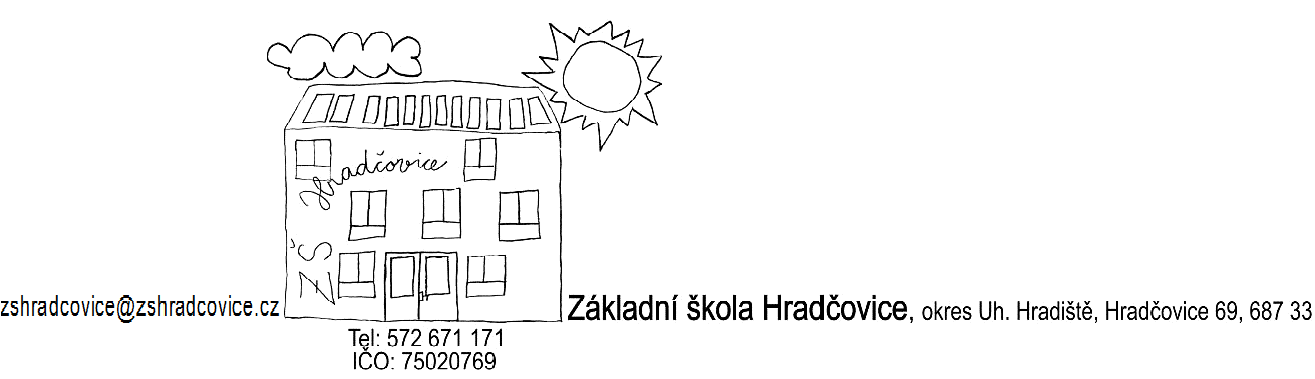 PŘIJATÍ ŽÁCI DO 1. ROČNÍKU ZÁKLADNÍHO VZDĚLÁVÁNÍPRO ŠKOLNÍ ROK 2023/2024V Hradčovicích, dne 14. dubna 2023Mgr. Josef  Hruboš, ředitel školyPoř. čísloKódVýsledek řízení1. Z0123Zapsán do 1. ročníku2.Z0223Zapsán do 1. ročníku3.Z0323Zapsán do 1. ročníku4.Z0523Zapsán do 1. ročníku5.Z0623Zapsán do 1. ročníku6.Z0823Zapsán do 1. ročníku 7.Z0923Zapsán do 1. ročníku8.Z1023Zapsán do 1. ročníku9.Z1123Zapsán do 1. ročníku10.Z1223Zapsán do 1. ročníku11.Z1323Zapsán do 1. ročníku12.Z1423Zapsán do 1. ročníku13.Z1523Zapsán do 1. ročníku14.Z1623Zapsán do 1. ročníku15.Z1723Zapsán do 1. ročníku16.Z1823Zapsán do 1. ročníku17.Z1923Zapsán do 1. ročníku18.Z2023Zapsán do 1. ročníku